Alternativt förslag till Kommunstyrelsens sammanträde 2023-06-19:SP2: Yttrande över årlig avstämning av trafikförsörjningsprogrammet för 2022Vänsterpartiet föreslår två förändringar när det gäller yttrandet om den årliga avstämningen av trafikförsörjningsprogrammet. Den första förändringen gäller Stadstrafiken i Borås. Vi tycker att det är viktigt att Borås Stad adresserar den utmaning som tydliggörs (s. 22) i uppföljningen av trafikprogrammet. Efter pandemin återhämtar sig inte kollektivtrafiken i Borås stadstrafik lika bra som i andra regionala pendlingsnav. Vi menar att som svar på den utmaningen behöver vi inom ramen för Stadstrafikforum diskutera nya initiativ till förbättringar på området.Angående vårt andra tillägg så rör det i grund och botten samma fråga. Vi vill genom detta tillägg lyfta fram att staden har ökade möjligheter till inflytande när det gäller Stadstrafiken.Med anledning av ovanstående föreslår Vänsterpartiet Kommunstyrelsen besluta:Att Kommunstyrelsen avger upprättad skrivelse, med nedanstående ändringar, som yttrande:Följande läggs till som nytt stycke under ”Reflektioner kring måluppfyllelsen för 2022”:”Borås Stad ser med oro på att återhämtningen efter pandemin går långsamt inom stadstrafiken i Borås, jämfört med andra pendlingsnav. Vi anser därför att det är viktigt att parterna inom ramen för Stadstrafikforum diskuterar nya initiativ för att göra kollektivtrafiken mer attraktiv i staden. Utifrån vårt perspektiv behöver möjligheterna till linjebyten i centrum och närheten mellan hållplatser och viktiga målpunkter i stadens centrala delar förbättras.”Följande läggs till som nytt stycke efter ”… ligger i Västtrafiks händer.”: ”Inom ramen för samverkan i Stadstrafikforum vill vi nå en samsyn med övriga parter om förbättringar i linjesträckningen i stadens centrala delar.”För Vänsterpartiet i KommunstyrelsenStefan Lindborg och Anne Rapinoja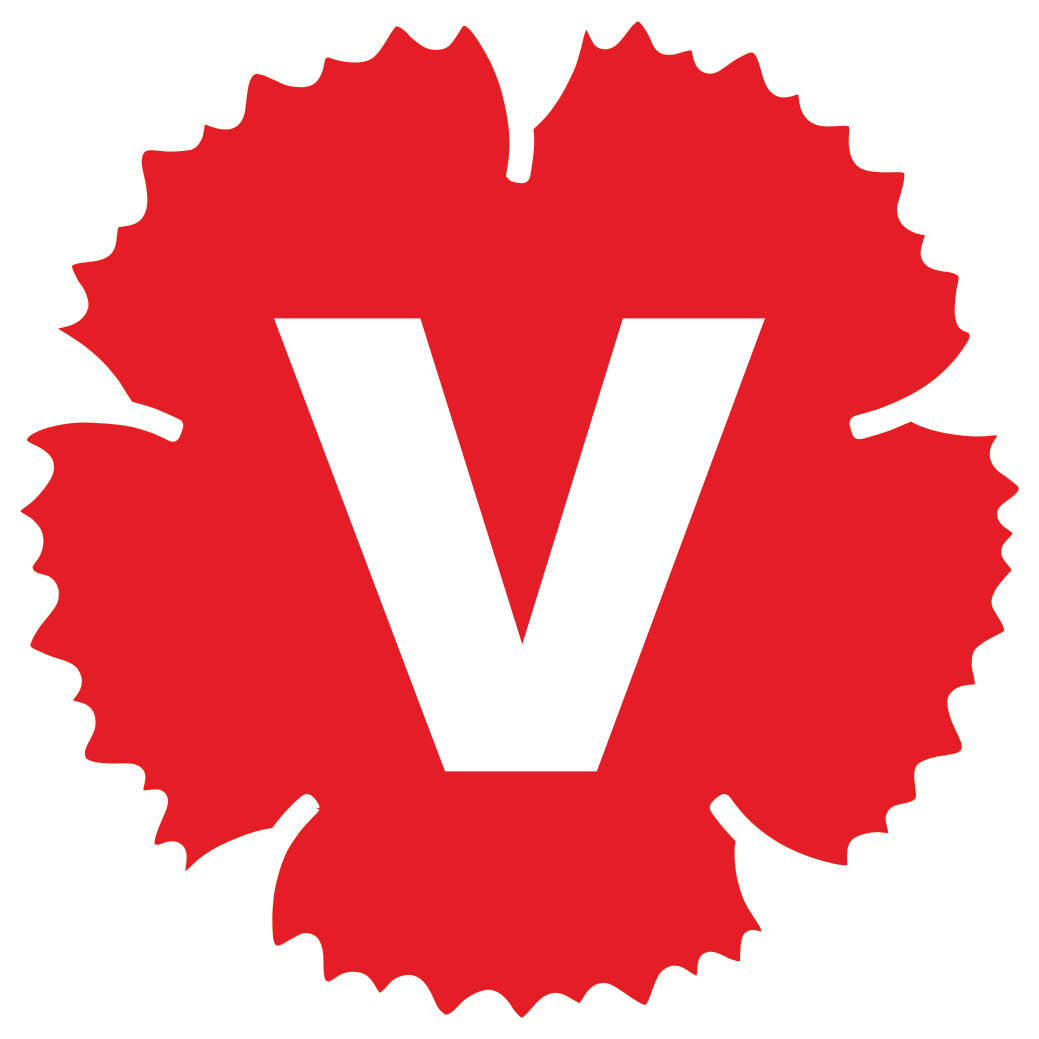 